МУНИЦИПАЛЬНОЕ ОБРАЗОВАНИЕ «КАРГАСОКСКИЙ РАЙОН»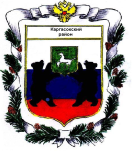 ТОМСКАЯ ОБЛАСТЬОрган муниципального финансового контроля Каргасокского районаПредседатель Контрольного органа Каргасокского районаРАСПОРЯЖЕНИЕ    от 11.12.2017                                                                                                                   № 14В соответствии со статьёй 10 Положения об органе муниципального финансового контроля Каргасокского района, утверждённого решением Думы Каргасокского района от 10.08.2011г. № 78,Утвердить:1. Стандарт действий должностных лиц Органа муниципального финансового контроля Каргасокского района при выявлении административных правонарушений.2. Со Стандартом ознакомить аудитора и инспектора Контрольного органа.3. Настоящий Стандарт разместить на официальном сайте Думы Каргасокского района в разделе Контрольного органа.Руководитель   __________________________ /Ю.А.Машковцев/С распоряжением ознакомлены:Аудитор         ___________________________ /С.В.Шичанин/Инспектор     ___________________________ /Е.В.Мусатова/СТАНДАРТдействий должностных лиц Органа муниципального финансового контроля Каргасокского района при выявлении административных правонарушений.(утверждён распоряжением председателя Контрольного органа Каргасокского района от  11.12.2017 № 14)Каргасок 2017 год1. Общие положения.1.1.  Стандарт действий должностных лиц Органа муниципального финансового контроля Каргасокского района при выявлении административных правонарушений разработан в соответствии с Кодексом Российской Федерации об административных правонарушениях (далее - КоАП РФ),  статьей 11 Федерального закона от 07.02.2011г. № 6-ФЗ «Об общих принципах организации и деятельности контрольно-счетных органов субъектов Российской Федерации и контрольно-счетных органов муниципальных образований» (далее – Федеральный закон № 6-ФЗ) и  стандартом внешнего муниципального финансового контроля «Общие правила проведения контрольного мероприятия».1.2. Целью  Стандарта является оказание методической помощи  должностным лицам Контрольного органа Каргасокского района (далее – Контрольный орган), при выявлении признаков состава  административного правонарушения в финансово-бюджетной сфере и правильном оформлении протокола об административном правонарушении. 1.3. Уполномоченные должностные лица проводят административное расследование, составляют и регистрируют протоколы об административных правонарушениях, предусмотренных статьями  5.21, 15.1, 15.11, 15.14 - 15.15.16, частью 1 статьи 19.4, статьей 19.4.1, частью 20 статьи 19.5, статьями 19.6 и 19.7 КоАП РФ   и организуют направление дел об административных правонарушениях (протоколов и иных материалов, связанных с производством по делам об административных правонарушениях) на рассмотрение судье.1.4. Производство по делам об административных правонарушениях в соответствии с частью 7 статьи 28.3 КоАП РФ осуществляется  должностными лицами Контрольного органа в порядке, установленном законодательством об административных правонарушениях.2. Срок давности привлечения к административной ответственности.2.1. Давность привлечения к административной ответственности определена статьей 4.5 КоАП РФ.2.2. Лицо, совершившее административное правонарушение, осуществление производства по которому возложено на Контрольный орган, не может быть привлечено к административной ответственности по истечении:- двух лет со дня совершения административных правонарушений за нарушение бюджетного законодательства Российской Федерации и иных нормативных правовых актов, регулирующих бюджетные правоотношения, предусмотренных статьями 15.11, 15.14 - 15.15.16, частью 20 статьи 19.5 КоАП РФ, рассматриваемых судьями;- одного года со дня совершения административного правонарушения,  предусмотренного статьями 5.21, 15.1 КоАП РФ, рассматриваемого судьями (часть 1.1 ст.23.1 КоАП РФ);- трех месяцев со дня совершения административных правонарушений, предусмотренных частью 1статьи 19.4, статьей 19.4.1,статьями 19.6 и 19.7 КоАП РФ,  рассматриваемых судьями.2.3. Применение Контрольным органом Каргасокского района норм Кодекса Российской Федерации об административных правонарушениях приведено в таблице (приложение 1, № 1.1 к Стандарту).2.4. Срок давности привлечения к ответственности исчисляется по общим правилам исчисления сроков – со дня, следующего за днем совершения административного правонарушения.2.5. При длящемся административном правонарушении сроки начинают исчисляться со дня обнаружения административного правонарушения. Днем обнаружения, длящегося административного правонарушения считается день, когда должностное лицо, уполномоченное составлять протокол об административном правонарушении, выявило факт совершения административного правонарушения. Как правило, дата выявления факта нарушения подтверждается фактом проверки.3. Осуществление производства по делам об административных правонарушениях.3.1.  При выявлении фактов нарушения бюджетного законодательства и иных нарушений, за которые КоАП РФ предусмотрена административная ответственность, уполномоченные должностные лица  проверяют обоснованность всей имеющейся информации на наличие события и состава административного правонарушения, после чего принимают одно из следующих решений: об отказе в возбуждении дела об административном правонарушении, либо о возбуждении дела об административном правонарушении.3.2. Основаниями для вынесения определения об отказе в возбуждении дела об административном правонарушении, в соответствии со статьей 24.5 КоАП РФ являются:- отсутствие события административного правонарушения;- отсутствие состава административного правонарушения; - действия лица в состоянии крайней необходимости;- издание акта амнистии, если он устраняет применение административного наказания;- отмена закона, установившего административную ответственность;- истечение сроков давности привлечения к административной ответственности; - наличие по одному и тому же факту совершения противоправных действий (бездействия) лицом, в отношении которого ведется производство по делу об административном правонарушении, постановления о назначении административного наказания, либо постановления о прекращении производства по делу об административном правонарушении, либо постановления о возбуждении уголовного дела;- смерть физического лица, в отношении которого ведется производство по делу;- иные, предусмотренные КоАП РФ обстоятельства, при наличии которых лицо, совершившее действия (бездействие), содержащие признаки состава административного правонарушения, освобождается от административной ответственности.3.3. При отказе в возбуждении дела об административном правонарушении, уполномоченным должностным лицом выносится мотивированное определение, копия которого вручается под расписку физическому лицу или законному представителю юридического лица, в отношении которых оно вынесено, а также заявителю по его просьбе, либо высылается указанным лицам в течение трех дней со дня вынесения определения.3.4. Поводами к возбуждению дела об административном правонарушении, в соответствии с требованиями части 1 статьи 28.1 КоАП РФ, в том  числе, являются:- непосредственное обнаружение уполномоченными должностными лицами достаточных данных, указывающих на наличие события административного правонарушения;- поступившие из правоохранительных органов, а также из других государственных органов, органов местного самоуправления, от общественных организаций материалы, содержащие данные, указывающие на наличие события административного правонарушения;- сообщения и заявления физических и юридических лиц, а также сообщения в средствах массовой информации, содержащие данные, указывающие на наличие события  административного правонарушения.3.5. Дело об административном правонарушении, в соответствии с частью 4 статьи 28.1 КоАП РФ  считается возбужденным, в том числе, с момента:- составления протокола об административном правонарушении или вынесения прокурором постановления о возбуждении дела об административном правонарушении;- вынесения определения о возбуждении дела об административном правонарушении при необходимости проведения административного расследования, предусмотренного статьей 28.7 КоАП РФ;- составления первого протокола о применении мер обеспечения производства по делу об административном правонарушении, предусмотренных статьей 27.1 КоАП РФ (например, изъятие документов и материалов).3.6. В определении о возбуждении дела об административном правонарушении по результатам проведенного контрольного мероприятия  и проведении административного расследования указываются дата и место составления определения, должность, фамилия и инициалы лица, составившего определение, повод для возбуждения дела об административном правонарушении, данные, указывающие на наличие события административного правонарушения, статья (часть, пункт) КоАП РФ, предусматривающая административную ответственность за данное административное правонарушение. При вынесении определения о возбуждении дела об административном правонарушении и проведении административного расследования физическому лицу или законному представителю юридического лица, в отношении которых оно вынесено, а также иным участникам производства по делу об административном правонарушении разъясняются их права и обязанности, предусмотренные   статьей  25.1 КоАП РФ, о чем делается запись в определении (приложение  № 3, № 3.1 к Стандарту).3.7. Копия определения о возбуждении дела об административном правонарушении и проведении административного расследования в течение суток вручается под расписку либо высылается физическому лицу или законному представителю юридического лица, в отношении которых оно вынесено.3.8. Административное расследование, в соответствии со статьей 28.7 КоАП РФ проводится по месту совершения или выявления административного правонарушения. Административное расследование по делу об административном правонарушении проводится лицом, уполномоченным составлять протоколы об административных правонарушениях – председателем и аудитором Контрольного органа.3.9. Срок проведения административного расследования не может превышать один месяц с момента возбуждения дела об административном правонарушении. В исключительных случаях указанный срок по письменному ходатайству уполномоченного должностного лица, в производстве которого находится дело, может быть продлен  решением председателя Контрольного органа  - на срок не более одного месяца.Решение о продлении срока проведения административного расследования принимается в виде определения, в котором указываются дата и место составления определения, должность, фамилия и инициалы лица, составившего определение, основания для продления срока проведения административного расследования, срок, до которого продлено проведение административного расследования. Определение о продлении срока проведения административного расследования подписывается председателем Контрольного органа (лицом, исполняющим обязанности председателя КСО)   (приложение № 4 к Стандарту).3.10. Копия определения о продлении срока проведения административного расследования в течение суток вручается под расписку либо высылается физическому лицу или законному представителю юридического лица, в отношении которых проводится административное расследование.3.11. По окончании административного расследования составляется протокол об административном правонарушении, либо выносится постановление о прекращении дела об административном правонарушении.3.12. При наличии хотя бы одного из обстоятельств, перечисленных в статье 24.5 КоАП РФ, уполномоченное должностное лицо, в производстве которого находится дело об административном правонарушении, выносит постановление о прекращении производства по делу об административном правонарушении с соблюдением требований, предусмотренных статьей 29.10 КоАП РФ (приложение № 5 к Стандарту).3.13. Формирование дела об административном правонарушении осуществляется уполномоченным должностным лицом. Регистрация и учет дел об административных правонарушениях осуществляется должностными лицами Контрольного органа.3.14. Состав документов, содержащих информацию о совершенном административном правонарушении, включает в себя:- копию акта проверки или ревизии;- копии первичных документов (в том числе бухгалтерских), подтверждающих факт совершения административного правонарушения;- копию акта органа местного самоуправления о назначении на должность лица, в действиях которого усматриваются признаки состава административного правонарушения, либо копию приказа (распоряжения) работодателя о приеме на работу указанного лица;- копию документа о возложении на должностное лицо обязанностей, неисполнение или ненадлежащее исполнение которых привело к совершению административного правонарушения;- копию должностного регламента должностного лица, в действиях которого усматриваются признаки состава административного правонарушения;- копии иных документов, свидетельствующих о совершении административного правонарушения.4. Составление протокола об административном правонарушении.4.1. Протокол об административном правонарушении составляется отдельно по каждому совершенному административному правонарушению немедленно после его выявления. При этом  в силу статьи 2.1 КоАП РФ при составлении протокола необходимо руководствоваться тем, что назначение административного наказания юридическому лицу не освобождает от административной ответственности за данное правонарушение виновное должностное (физическое) лицо, равно как и привлечение к административной или уголовной ответственности должностного (физического) лица не освобождает от административной ответственности за данное правонарушение юридическое лицо.В случае необходимости дополнительного  выяснения обстоятельств дела, либо данных о должностном (физическом) лице или сведений о юридическом лице, в отношении которых возбуждается дело об административном правонарушении - протокол составляется в течение двух суток с момента выявления административного правонарушения  (статьи 28.3 и 28.5 КоАП РФ).4.2. В протоколе об административном правонарушении указываются:- регистрационный номер;- дата и место его составления;- должность, фамилия и инициалы лица, составившего протокол;- сведения о лице, в отношении которого возбуждено дело об административном правонарушении:а) при привлечении к административной ответственности должностного (физического) лица: фамилия, имя, отчество, паспортные данные (либо отметка о том, что личность установлена и ссылка на приказ о назначении на должность), занимаемая должность, адрес организации по месту исполнения обязанностей должностного лица, адрес места жительства и контактные телефоны;б) при привлечении  к административной ответственности юридического лица: наименование и адрес юридического лица, фамилия, имя, отчество законного представителя юридического лица, занимаемая должность, паспортные данные, контактные телефоны, дата, номер, наименование и срок действия документа, подтверждающего полномочия данного лица в качестве законного представителя;  - фамилии, имена, отчества, адреса места жительства свидетелей, если таковые имеются, их паспортные данные; - место, время совершения и событие административного правонарушения, а также документы его подтверждающие; - статья (часть, пункт статьи) КоАП РФ, предусматривающая административную ответственность за данное административное правонарушение;- объяснение должностного лица или законного представителя юридического лица, в отношении которых возбуждено дело, иные сведения, необходимые для разрешения дела;- иные сведения, необходимые для разрешения дела.4.3. При составлении протокола об административном правонарушении должностному (физическому) лицу или законному представителю юридического лица, в отношении которых возбуждено дело об административном правонарушении, а также иным участникам производства по делу разъясняются их права и обязанности, предусмотренные статьей 51 Конституции РФ и статьей 25.1 КоАП РФ, о чем делается запись в протоколе. Отсутствие таких разъяснений и предупреждений в протоколе или отдельном объяснении может быть признано судом, и (или) другим органом, рассматривающим дело об административном правонарушении, нарушением, влекущим невозможность использования такого доказательства. 4.4. Должностному (физическому) лицу или законному представителю юридического лица, в отношении которых возбуждено дело об административном правонарушении, должна быть предоставлена возможность ознакомления с протоколом об административном правонарушении. Указанные лица вправе представить объяснения и замечания по содержанию протокола, которые прилагаются к протоколу.4.5. Полномочия законного представителя юридического лица, действующего от его имени в пределах полномочий, предусмотренных законом, иным нормативным правовым актом или учредительными документами, подтверждаются документами, удостоверяющими его служебное положение, а также учредительными и иными документами. Полномочия иных лиц, допущенных в качестве представителей или защитников, удостоверяются доверенностью, оформленной в установленном порядке как письменный документ, с определением срока действия и с указанием лица,  ее составившего, и лица, на чье имя она выдана. Доверенность должна быть подписана руководителем организации или иным лицом, уполномоченным на это учредительными документами, и скреплена печатью. Полномочия адвоката удостоверяются ордером на исполнение поручения, выдаваемым соответствующим адвокатским образованием.4.6. Протокол об административном правонарушении подписывается должностным лицом, его составившим, должностным (физическим) лицом или законным представителем юридического лица, в отношении которых возбуждено дело об административном правонарушении. В случае отказа указанных лиц от подписания протокола, в нем делается соответствующая запись. Отказ от подписания протокола лицом, в отношении которого ведется дело об административном правонарушении, впоследствии не является препятствием для его рассмотрения. Копия протокола об административном правонарушении вручается указанным лицам под расписку (приложение № 8 к Стандарту).4.7. В случае составления протокола об административном правонарушении по месту нахождения Контрольного органа уполномоченное должностное лицо направляет извещение должностному (физическому) или юридическому лицу о составлении протокола с предложением присутствовать при его составлении (приложения № 6 и № 7 к Регламенту).В извещении указывается дата, время, место составления протокола, состав административного правонарушения. По каждому административному правонарушению составляется отдельное извещение.Извещение направляется заказным письмом с уведомлением о вручении, повесткой с уведомлением о вручении, телефонограммой или телеграммой, по факсимильной связи либо с использованием иных средств связи и доставки, обеспечивающих фиксирование извещения или вызова и его вручение адресату.При этом почтовые или иные документы, свидетельствующие о получении извещения, приобщаются к материалам дела.4.8. В случае неявки лиц, в отношении которых ведется производство по делу об административном правонарушении, если они извещены в установленном порядке, протокол об административном правонарушении составляется в их отсутствие. Копия протокола об административном правонарушении по результатам проведенного контрольного мероприятия направляется лицу, в отношении которого он составлен, в течение трех дней со дня составления указанного протокола.4.9. Уполномоченное должностное лицо (аудитор) незамедлительно (в течение суток) уведомляет председателя Контрольного органа о факте выявленного административного правонарушения по результатам проведенного контрольного мероприятия  и составлении протокола об административном правонарушении.4.10. При оформлении протокола об административном правонарушении уполномоченное должностное лицо организует его регистрацию. Регистрация и учет протоколов об административных правонарушениях, а также иных материалов, связанных с производством по делам об административных правонарушениях осуществляется инспектором Контрольного органа, в порядке, определенном Инструкцией по делопроизводству, в соответствии с номенклатурой дел.4.11. По окончании формирования дела об административном правонарушении, подведомственного суду  (протокол об административном правонарушении с приобщенными к нему документами) уполномоченным должностным лицом, составившим протокол, готовится сопроводительное письмо в районный суд (мировому судье), которое подписывается председателем Контрольного органа, а в его отсутствие  лицом, исполняющим обязанности председателя Контрольного органа. В сопроводительном письме  указываются все материалы и документы, направляемые одновременно с протоколом. 5. Направление протокола об административном правонарушении для рассмотрения дела об административном правонарушении.5.1. В соответствии с требованиями части 1 статьи 28.8. КоАП РФ протокол об административном правонарушении с приложением документов, подтверждающих  данное  правонарушение,  направляется  на рассмотрение судье  в течение трех суток с момента составления.5.2. Дела об административных правонарушениях, предусмотренных статьями   15.1, 15.14 - 15.15.16 и частью 20 статьи 19.5 КоАП РФ рассматриваются судьями районных судов (часть 1.1. статьи 23.1. КоАП РФ).Дела об административных правонарушениях, предусмотренных статьей 5.21, частью 1 статьи 15.11,  статьей 19.4, статьями 19.4.1., 19.6 и 19.7 КоАП РФ  рассматриваются мировыми судьями (часть 3 статьи 23.1 КоАП РФ).Дела об административных правонарушениях, влекущих дисквалификацию лиц, замещающих должности  муниципальной службы, рассматриваются судьями районных судов.5.3. В случае составления протокола об административном правонарушении неправомочным лицом, либо неправильным его составлением, либо неполноты представленных материалов, которая не может быть восполнена при рассмотрении дела, недостатки протокола и других материалов дела об административном правонарушении устраняются в срок не более трех суток со дня их поступления (получения) от судьи. Материалы дела об административном правонарушении с внесенными в них изменениями и дополнениями возвращаются судье в течение суток со дня устранения соответствующих недостатков.6. Заключительные положения.6.1. Уполномоченные должностные лица Контрольного органа, осуществляющие исполнение полномочий по осуществлению производства по делам об административных правонарушениях, несут персональную ответственность за соблюдение сроков и порядка проведения административных действий, установленных КоАП РФ и настоящим Стандартом. 6.2. Персональная ответственность уполномоченных должностных лиц Контрольного органа закрепляется в их должностных регламентах в соответствии с требованиями законодательства.  6.3. Уполномоченные должностные лица Контрольного органа несут персональную  ответственность за: - законность и обоснованность возбуждения дела об административном правонарушении;- правильность составления протокола об административном правонарушении; - своевременное направление протокола об административном правонарушении на рассмотрение в суд;- контроль результатов рассмотрения дела об административном правонарушении.Об утверждении Стандарта действий должностных лиц Органа муниципального финансового контроля Каргасокского района при выявлении административных правонарушений.СОДЕРЖАНИЕСТР.1. Общие положения.12. Срок давности привлечения к административной ответственности.23. Осуществление производства по делам об административных  правонарушениях.44. Составление протокола об административном правонарушении.65. Направление протокола об административном правонарушении  для рассмотрения дела об административном правонарушении.86.  6. Заключительные  положения.9